ORDERBY THE COMMISSION:In accordance with our May 29, 1990 Order at Docket No. M-00900239 establishing the Pennsylvania Telecommunications Relay Service (TRS or Relay) and surcharge funding mechanism (TRS surcharge) and subsequent Commission orders and legislation, we have completed the annual recalculation of the TRS surcharge as it will apply August 1, 2021, through June 30, 2022.  The TRS surcharge rate for residential and business access lines shall be set at $0.04 per month.BackgroundThe annual TRS surcharge recalculation is dependent on data from several sources.  Local Exchange Carriers (LECs) submit annual wireline access line counts pursuant to 52 Pa. Code § 63.37.  The traditional relay provider, Hamilton Relay, Inc., submitted the estimated minutes of use and charges for July 1, 2021, through June 30, 2022.  Hamilton Telephone Company d/b/a Hamilton Telecommunications submitted the estimated minutes-of-use report for the Captioned Telephone Relay Service (CTRS).  The Office of Vocational Rehabilitation (OVR), Department of Labor and Industry, submitted the 2021-2022 TDDP budget and the 2021-2022 PMASP budget.  The surcharge also funds TRS Advisory Board activities and Fund administration costs.  U.S. Bank, the Fund Administrator, provided a statement of the financial status of the Fund.  Calculation for 2021 – 2022	Combined residential and business wireline access lines reported by LECs for 2020 and adjusted for Centrex lines are estimated to be 4,054,485.  Based upon the number of access lines, projected TRS program costs (Relay, CTRS, TDDP, and PMASP), anticipated Pennsylvania TRS Advisory Board expenses, TRS Fund administration costs, and the financial status of the TRS Fund, the 2021-2022 TRS surcharge rate for residential and business access lines will be reduced from the current rate of $0.08 per month to $0.04 per month.  This new rate is a reduction to the current rate and will require the LECs to file tariff supplements.  These tariff supplements may be filed to become effective on one day’s notice.  All TRS surcharge revenues shall continue to be remitted to the Fund Administrator.  	Effective August 1, 2021, the TRS monthly surcharge allocation for each fund account will be as follows:Operations for 2021 – 2022We shall continue our active oversight of the operations of the Pennsylvania Telecommunications Relay Service.  Further, in accordance with 35 P.S. §§ 6701.3a & 4, we shall continue to collaborate with OVR and its TDDP administrator to ensure adequate funding for distribution of TDDP equipment to qualified Pennsylvanians.  Further, we shall continue to assist OVR in its mission to ensure adequate funding for PMASP. AuditsOn August 3, 2020, the Commission’s Bureau of Audits began an audit of the TDDP and PMASP at Docket No. D-2020-3020696.  The audit covers the twelve-month periods ended June 30, 2019; June 30, 2018; and June 30, 2017.  The audit report is expected to be released later this year.  The Bureau of Audits plans to initiate another  audit of the TRS in 2022.Service of OrderDue to the Governor’s Proclamation of Disaster Emergency that was issued in response to the COVID-19 pandemic, service by the Commission on parties is exclusively electronic.   See Re: Suspension of Regulatory and Statutory Deadlines; Modification to Filing and Service Requirements, Emergency Order, Docket No. M-2020-3019262 (Order entered March 20, 2020).  As this order does change the TRS surcharge rate, we shall e-serve a copy on every LEC in the Commonwealth in addition to each Relay service provider, the Office of Vocational Rehabilitation, the Office of Consumer Advocate, the Office of Small Business Advocate, the Pennsylvania Telephone Association, and the Fund Administrator.  Additionally, we will publish the order in the Pennsylvania Bulletin and on the Commission’s website.ConclusionThe Commission has completed the annual recalculation of the TRS surcharge rate.  The TRS surcharge rate for residential and business access lines to be applied beginning August 1, 2021, through June 30, 2022, will be set at $0.04 per month.  All LECs are required to file a tariff supplement with the Secretary of the Commission to implement the new TRS surcharge rate.  These tariff supplements may be filed to become effective on one day’s notice; THEREFORE, IT IS ORDERED:	1.	That for the period of August 1, 2021, through June 30, 2022, the TRS surcharge rate for residential and business access lines shall be set at $0.04 per month, unless the Commission takes further action to revise the TRS surcharge rate prior to June 30, 2022.  	2.	That all local exchange carriers are directed to use the attached blank remittance form to remit the monthly TRS surcharge collections to the Fund Administrator.  The blank remittance form shall be posted to the Commission’s website.  All local exchange carriers are required to collect and remit the TRS surcharge revenue with the completed remittance form monthly by the 20th of each month.	3.	That a copy of this Order be served upon all local exchange carriers, Hamilton Telephone Company d/b/a Hamilton Telecommunications, Hamilton Relay, Inc., U.S. Bank Institutional Trust & Custody, the Office of Vocational Rehabilitation in the Department of Labor and Industry, the Office of Consumer Advocate, the Office of Small Business Advocate, and the Pennsylvania Telephone Association.	4.	That a copy of this Order be published in the Pennsylvania Bulletin.	5.	That a copy of this Order be posted to the Commission’s website.	 					BY THE COMMISSION,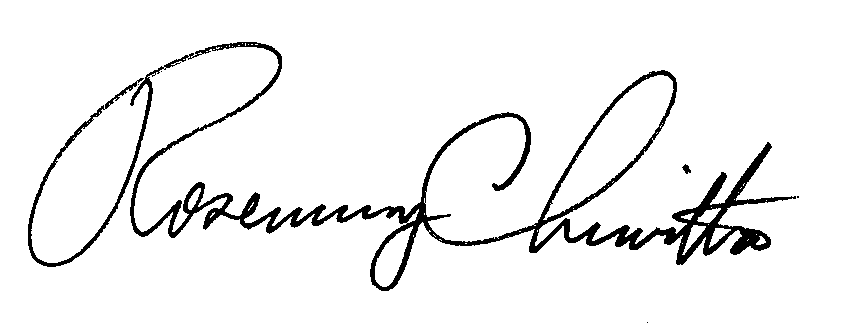 							Rosemary Chiavetta		Secretary(SEAL)ORDER ADOPTED:  June 17, 2021ORDER ENTERED: June 24, 2021REMITTANCE FORM FOR MONTHLY TRS SURCHARGE COLLECTIONS Effective August 1, 2021 through June 30, 2022                            M-2021-3023544 All local exchange carriers are required to collect and remit the TRS surcharge revenue monthly, by the 20th of each month using the following format for the monthly remittance: TRS SurchargeFor the Month Ending								Number of Residential access lines						X 	$0.04 per line								Allocated: TRS Relay   65.0 percent							TDDP          30.0 percent							PMASP         5.0 percent					Number of Business access lines						X 	$0.04 per line								Allocated: TRS Relay   65.0 percent							TDDP          30.0 percent							PMASP         5.0 percent							Total Remittance					Make check payable to: 	Pennsylvania TRS FundRemittance for:Company Name:    _______________________________________________________________Utility Code:   _______________________________Contact Person:   ________________________________________________________________Voice Phone Number:  (____)_____________________  FAX: (____)______________________E-mail address __________________________________________________________________Authorized Signature:					______	   Date:	________	Please direct any questions regarding the TRS Surcharge remittance to Mr. Eric Jeschke at (717) 783-3850 or ejeschke@pa.gov.PUBLIC UTILITY COMMISSIONHarrisburg, PA  17120Public Meeting held June 17, 2021Commissioners Present:Recalculation of the PennsylvaniaTelecommunications Relay Service SurchargeM-2021-3023544M-009002392021-2022Monthly Surcharge Percentage2021-2022Monthly Surcharge PercentageResidence %Business %Relay  65.0  65.0TDDP  30.0  30.0PMASP    5.0    5.0Total Percentage100.0 100.0Mail Report and payment to:Wire Instructions:U.S. Bank Institutional Trust & CustodyAttn: Mark ConteLiberty Building 
50 S. 16th Street, Suite 2000 
Philadelphia, PA 19103 
BANK        U.S. Bank N.A ADDRESS 60 Livingston Avenue, St Paul                    MN 55107-2292ABA            091 000 022BNF            ITC Depository South & EastACCOUNT 173 103 781 832OBI             PA RelayATTN:        Mark ConteEmail remittance form to: Danielle.clay1@usbank.com                                      cc mark.conte@usbank.com 